Les ………………………………………………………………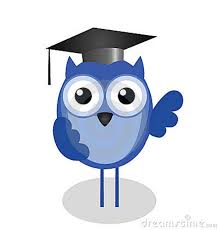 
La capacité, c’est la quantité de …………………………… qu’un récipient contient.
Pour mesurer des capacités, on utilise le ………………… et le ……………………………… .
Dans 1 litre, il y a 100 centilitres.Les fractions du litre1 litre
= 100 cl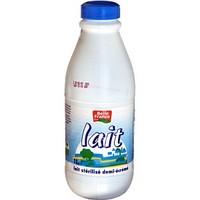 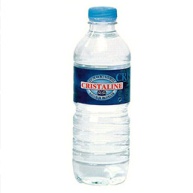 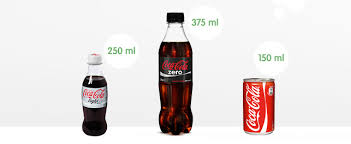 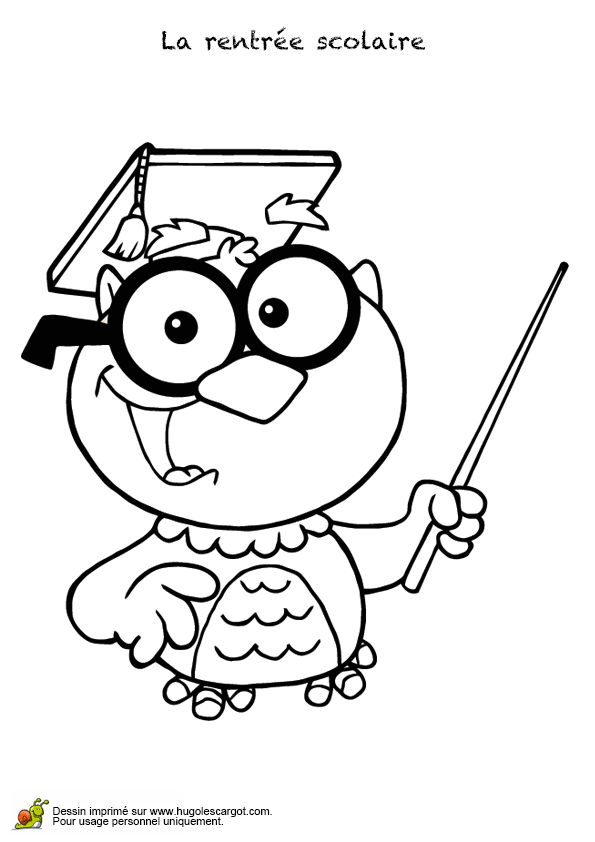 Je retiens :   1 l= ………..cl 

                  l = ……… cl  Dans 1 litre, il y a ……….fois   l                   l = ………cl  Dans 1 litre, il y a ……….fois    l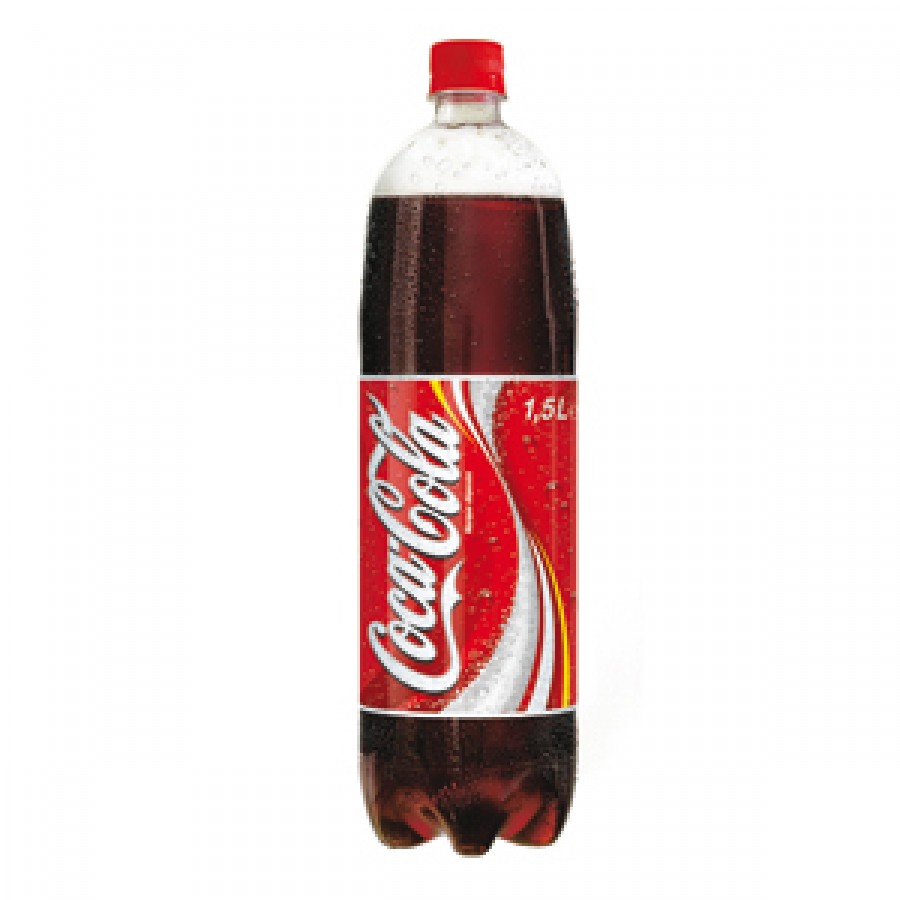 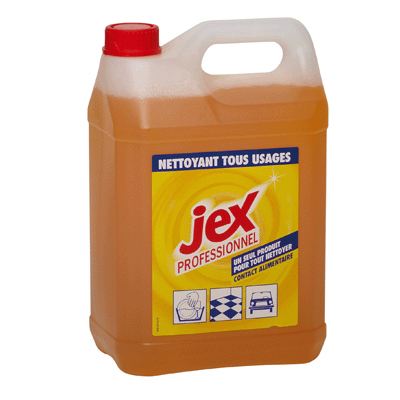 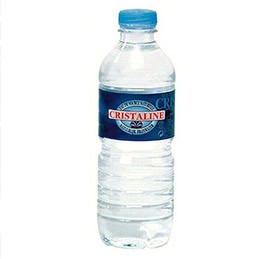 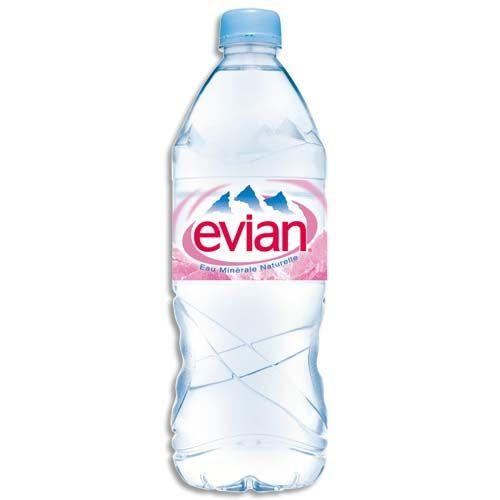 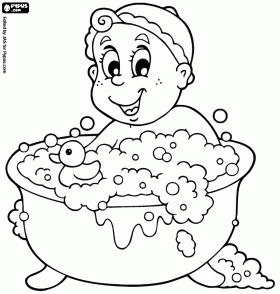 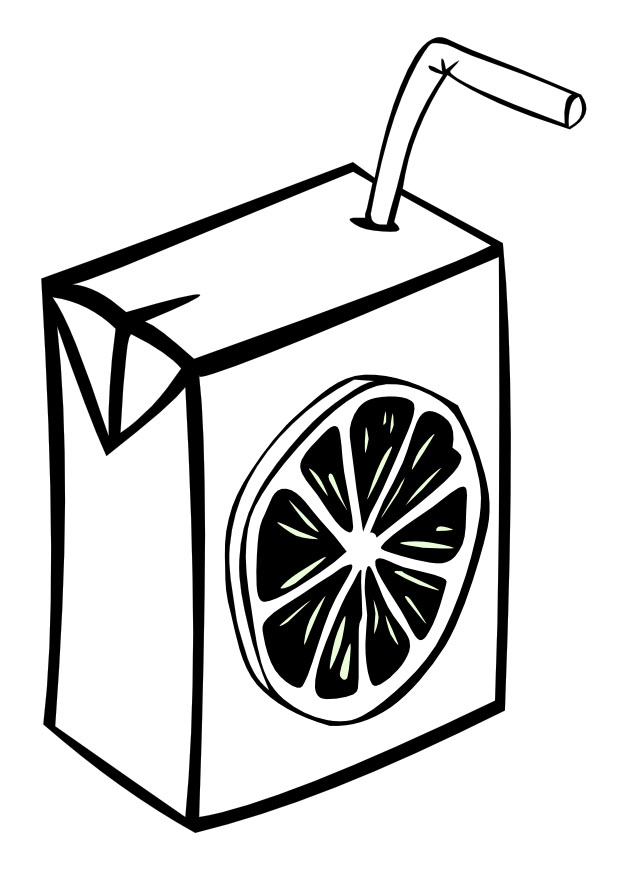 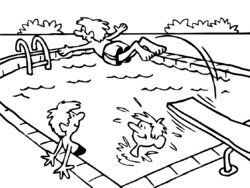 < 1litre1 litre> 1 litre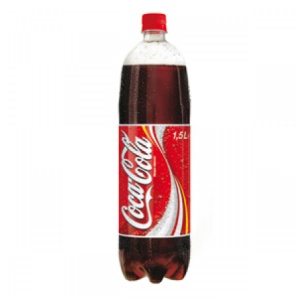 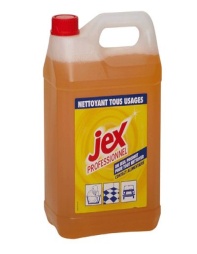 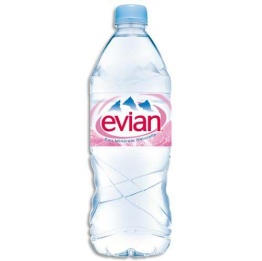 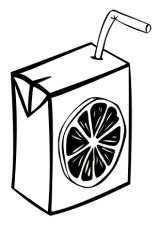 